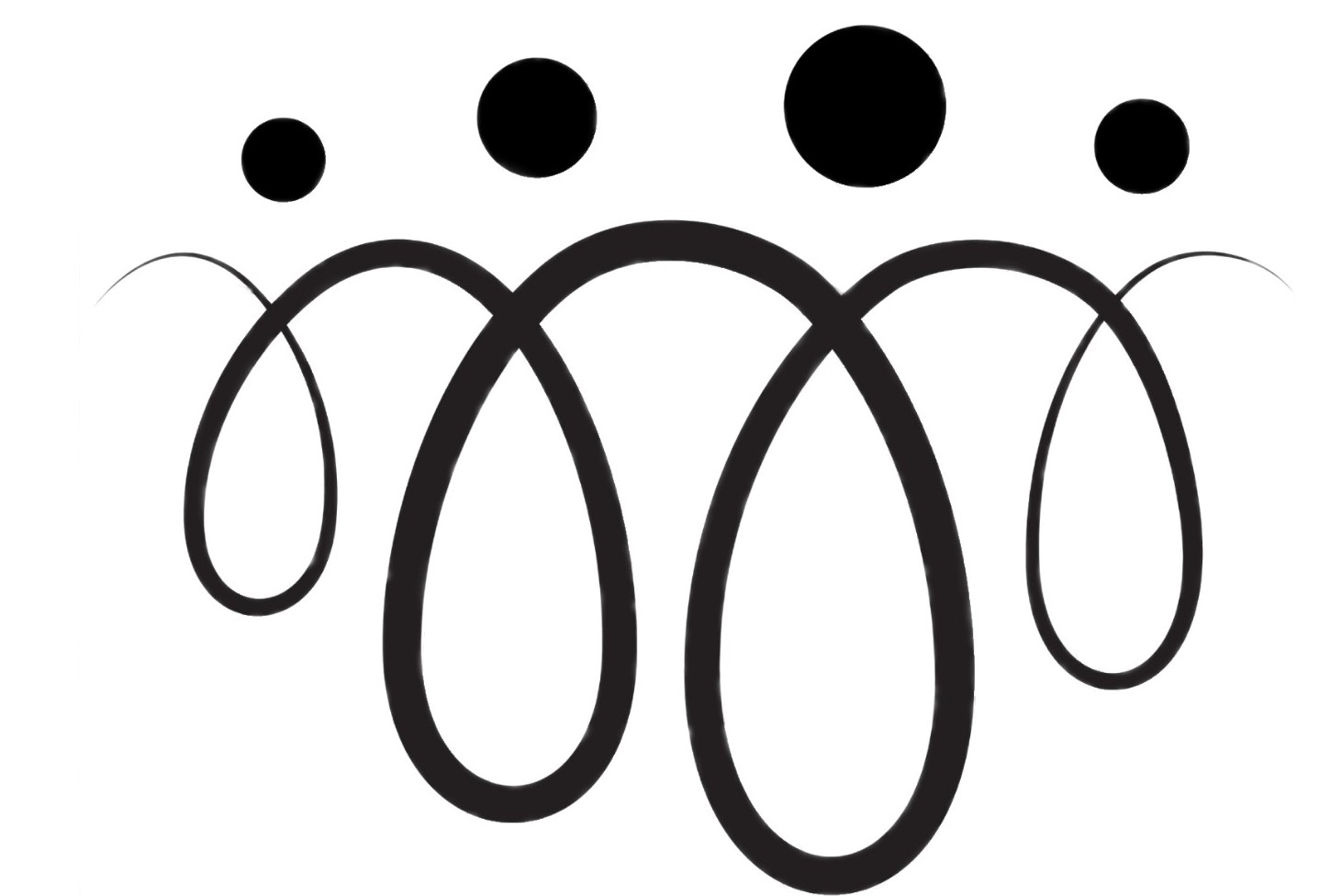 How To Write to a PenpalThe first letter doesn't need to be too long. It is just a way to introduce yourself and a way to get the conversation started.Include things such as….What's your name? (First name only)Age?Family size?Hobbies?Interests?Pets?Some of your favorite things?Things that have been difficult? Things that have helped you recently?Why do you want a penpal?Make sure to always ask questions. This gives them something to respond to.Always tell the truthFinish your letter in a way that leaves things open and invites a reply. For example, “I look forward to getting to know you better and I hope to hear from you soon”.Sign off with something cheerful that promotes friendships , e.g. “Your friend” or “Kind regards” and then your first name.RULESNo flirtingNo discussion of violence No sexual conversationsNo discussion of drugsNo sharing of personal information-First names only-No finding each other on social media*You will receive a warning if these rules are broken and asked to rewrite the letter. Have FUN! This is your time to be yourself and learn how to connect with others. You will find that others may be experiencing similar things. You are not alone!Start your first letter and mail it to the address below...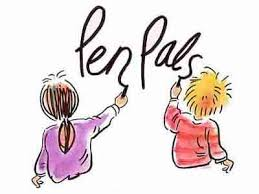 Write all letters to:Family Solutions CounselingATTN: Pen Pal Program115 Golf Course Road Suite E Logan,UT 84321If you have any questions or concerns, please contact our office 435-799-5035